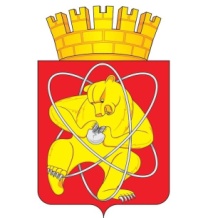 Городской округ «Закрытое административно – территориальное образование  Железногорск Красноярского края»АДМИНИСТРАЦИЯ ЗАТО г. ЖЕЛЕЗНОГОРСКРАСПОРЯЖЕНИЕ12.09.2023                                                                                                    №  476прг. ЖелезногорскО присвоении квалификационных категорийспортивных судей В соответствии с Федеральным законом от 04.12.2007 № 329-ФЗ            «О физической культуре и спорте в Российской Федерации», Федеральным законом от 06.10.2003 № 131-ФЗ «Об общих принципах организации местного самоуправления в Российской Федерации», приказом Министерства спорта Российской Федерации от 28.02.2017 № 134 «Об утверждении положения о спортивных судьях», постановлением Администрации ЗАТО г. Железногорск   от 29.06.2016 № 1114 «О порядке присвоения квалификационных категорий спортивных судей», распоряжением Администрации ЗАТО г. Железногорск от 08.06.2023 № 290пр «О наделении полномочиями», на основании ходатайств  региональных спортивных федераций, руководствуясь Уставом ЗАТО Железногорск,1. Присвоить гражданам, выполнившим квалификационные требования к спортивным судьям по видам спорта, квалификационные категории:1.1. Спортивный судья третьей категории (приложение).2. Контроль над исполнением настоящего распоряжения оставляю за собой.3. Настоящее распоряжение вступает в силу с момента его подписания. Исполняющий обязанностизаместитель Главы ЗАТО г. Железногорск	по социальным вопросам    			              	            Ю.А. ГрудининаСПИСОКСПИСОКСПИСОКграждан, выполнивших  квалификационные требования к спортивным судьям по видам спорта для присвоения/ подтверждения  квалификационной судейской категории «Спортивный судья третьей категории»граждан, выполнивших  квалификационные требования к спортивным судьям по видам спорта для присвоения/ подтверждения  квалификационной судейской категории «Спортивный судья третьей категории»граждан, выполнивших  квалификационные требования к спортивным судьям по видам спорта для присвоения/ подтверждения  квалификационной судейской категории «Спортивный судья третьей категории»№ п/пФамилия, имя, отчество заявителяПрисвоение/ подтверждениеПОЛИАТЛОНПОЛИАТЛОНПОЛИАТЛОН1Кузнецова Оксана ВладимировнаПрисвоение2Мозговой Сергей ЮрьевичПрисвоение3Тюриков Сергей ГеннадьевичПрисвоение4Худолей Марина АлександровнаПрисвоение